Муниципальное дошкольное  образовательное учреждениегородского округа Саранск «Детский сад №86 комбинированного вида»Сценарий новогоднего праздника для детей подготовительной к школе группы«Волшебные часы»Автор:Бучумова Ольга Ивановнамузыкальный руководительг.о. Саранск – 2024г.Пояснительная запискаЦель: Организация новогоднего праздника для детей подготовительной к школе группы.Задачи:Образовательные - формирование и развитие личностной оценки основополагающих понятий о добре и зле.Развивающие - развитие эмоциональных качеств личности через сопереживание; сплочение детского коллектива; приобретение опыта социального общения.Воспитывающие - эстетическое воспитание и развитие дошкольников посредством сказочного наследия;воспитание стремления к получению положительных эмоций, культурному отдыху и здоровому образу жизни.Условия и особенности его реализации:Наличие помещения, отвечающего правилам пожарной безопасности и нормам СанПиН. Место проведения: музыкальный зал.Музыкальное оформление:«Три белых коня» Е. Крылатова, Песня: «Новогодний танец» З. Роот, Песня: «Как красива наша елка» А. Мажукова, Танец: «Василис» (русская народная мелодия), Танец: «Ложкари» (фонограмма песни «Ох, наши ложки!»), Танец: «Часики» (авторы неизвестны), Танец: «Разбойников» (из м/ф «Бременские музыканты), Песня: «Красной Шапочки» А. Рыбникова, Танец: «Гномиков» («Финская полька»), Танец: «Буратино и Мальвины» (музыка из к/ф «Приключение Буратино»), Песня: «Что это за праздник?» (авторы неизвестны), Танец: «Снежинок» (фонограмма песни «Кружится снежинок хоровод»), Игра: «Паровозик чух-чух».Художественное оформление, реквизит, костюмы:В центре помещения – украшенная ёлка, на зеркалах выполнен тематический рисунок, на центральной стене баннер с изображением новогоднего, фигуры оленей и саней из фанеры и макет камина.Платочки для танца, деревянные ложки для танца ложкарей, письмо для Снегурочки, корзинка для Красной Шапочки, колокольчик, свисток, макет часов на елке.Костюмы взрослых - Дед Мороз, Лиса Алиса, Кот Базилио;Костюмы детей - Снегурочка	, 4 минутки, 6 разбойников, Красная шапочка, Буратино и Мальвина, 5 гномиков, 4 снежинки, 3 Василисы.Литературный сценарий:Дети под музыку «Три белых коня» Е. Крылатова вбегают в зал, встают вокруг ёлки. Ведущая выходит следом.Ведущая: Открывает Новый годСказочные двери,Пусть заходит в этот залТот, кто в сказку верит.Пусть заходит в этот домТот, кто дружит с песней.Начинаем зимний праздник,Нет его чудесней!Перекличка:1 реб:Красивый зал блестит сегодня,Сверкает множеством огней.И хоровод наш новогоднийЗовет приветливо детей!2 реб:Огнями разноцветнымиСверкает этот залИ приглашает всех друзейНа Новогодний бал!3 реб:Окна разукрасил Дедушка МорозИ сугробы снега на дворе нанёс.Падают снежинки, началась метель,Дунул свежий ветер на большую ель.4 реб:С песнями и смехом мы вбежали в зал,И лесную гостью каждый увидал.Зелена, красива, высока, стройна.Разными огнями светится она.5 реб:Здравствуй, наша ёлочка,Здравствуй, Новый год!Каждый пусть у ёлочкиСпляшет и споёт!Ведущая: В круг скорее становитесь,Дружно за руки беритесь,Будем петь, танцевать,Новый год встречать!Песня: «Новогодний танец» З. РоотВедущая: Снова в нашем зале праздник,Ёлка в гости к нам пришла.Нарядилась, заискрилась,Огоньки свои зажгла.День чудесный настаёт –Наступает Новый год!Праздник смеха и затей,Праздник сказки для детей.6 реб:Весёлый зал блестит сегодня,Сверкает множество огней.На шумный праздник новогоднийЗовёт приветливо друзей.7 реб:Что за гостья к нам пришла?Запах хвои принесла.А на ней огни, гирлянды.До чего ж они нарядны!8 реб:Как хороша новогодняя ёлка,Как нарядилась она, погляди.Платье на ёлке зелёного шёлка,Яркие бусы на ней, конфетти!9 реб:Ёлочка зелёная, как мы рады ей.Собралось у ёлочки множество гостей.На ветвях игрушки яркие блестят,Гости все у ёлочки поплясать хотят!Ведущая: Ребята, только вот на нашей елочке не горят огоньки. Что же делать? А давайте попробуем их зажечь! Скажем вместе:«1,2,3 – наша елочка гори!»(Дети несколько раз произносят слова, елка загорается, все хлопают в ладоши)Песня: «Как у нашей елки» А. МажуковаВедущая:А теперь вы проходите, да тихонько посидите.(Садятся на места) -К нам из леса в Новый год сказка зимняя идёт.А хотите в сказке этой вы принять участье, дети? Дети:Да!Ведущая:Ну, тогда смелей вперёд, сказка нас давно уж ждёт.Ребята, сказки у нас не будет без главного героя нашего праздника. А кого    нам не хватает ?Дети : Деда Мороза!Ведущая: Дедушку Мороза нам надо позвать.Все: «Дед  Мороз! Раз – два – три, к нам на праздник приходи!»     Ведущая:  Нас не слышит Дед Мороз….Как нам быть, и делать что же? Кто нам здесь сейчас поможет?В таком случае нужно подать сигнал SOS (выстукивает …- - -… Слышится звук самолёта, из-за Ёлки выходят 3 Василисы Премудрые)Танец: «Василис» (русская народная мелодия)Сценка: «Василисы и 2 братца»Василисы:Здравствуйте, добрые люди!Ведущая: Кто вы такие будете?Василисы: Мы - Василисы Премудрые!Ведущая:  Все три?1 Василиса: Да, все три.2 Василиса:Мы летели с конференции по обмену премудростями…3 Василиса:А здесь приземлились, потому что кто-то совершенно точно подал сигнал SОS!1 Василиса: Кого спасаем?Ведущая: Праздник наш спасаем! Срочно нужно найти Деда Мороза!2 Василиса:Давайте искать. (Достают карту, Василисы её рассматривают, что-то замеряют)Василисы: Готово!3 Василиса:Э-эй, Братцы из ларца, одинаковы с лица…(Под музыку, выходят 2 братца)Танец: «Ложкари» (фонограмма песни «Ох, наши ложки!»)Двое из ларца:Что нашим хозяйкам надо? Шоколада? Мармелада?1 ВасилисаПо этой карте вы идите.2 Василиса:Снегурочку вы нам найдите!3 Василиса:И к нам на праздник приведите!1 Василиса:А мы здесь посидим и на вашу работу поглядим!Двое из ларца:Будет сделано!(Под музыку идут в разные стороны вокруг ёлки, сталкиваются, опять обходят)1 братец:Мы по вашей карте шли, а Дедушку Мороза не нашли.2 братец:Но, сюда кто- то тихо идёт… Давайте посмотрим.(Садятся на места. Входит Снегурочка под музыку «Зима» Вивальди, обходит зал)Снегурочка:  Здравствуйте, мои друзья!Что, узнали вы меня?Я к вам пришла из сказки зимней,Я вся из снега, серебра.Мои друзья – метель и вьюга,Я всех люблю, ко всем добра. Вместе с дедушкой МорозомВ гости к вам спешу сюда.Все меня на праздник ждут,Все Снегурочкой зовут.Ведущая: Здравствуй, Снегурочка! Мы очень рады видеть тебя!Снегурочка: От Дедушки Мороза я принесла письмо для вас.Ведущая: Давайте прочтем его сейчас. (читает)«Дорогие ребята! Поздравляю вас с Новым годом! Как только мои волшебные часы начнут свой перезвон, ждите меня в гости. Ваш Дедушка Мороз».Ведущая: Так вот почему в нашем зале новые часы! Они волшебные и помогут нам встретиться с Дедом Морозом.Маятник качается, старый год кончается.Наступает Новый Год, сказка начинается!(Выбегают девочки-минутки)1 минутка: Мы – новогодние минутки,Не смотрите, что малютки!2 минутка: Можем время изменять.Все должны об этом знать.3 минутка: Минуты люди берегут.Весь год составлен из минут.4 минутка: Минутки складываем в час,За точность уважают нас.Все минутки:Дело к полночи идёт,Стрелки движутся вперёд.Лишь пробьют 12 раз -Ждите чуда в сей же час!Танец: «Часики» (авторы неизвестны)(Садятся на места)Ведущая:Но не только мы готовимся к Новому году.Давайте посмотрим, ребята!(Звучит музыка из к/ф «Приключения Буратино. В зал входят и под елкой усаживаются Лиса Алиса и Кот Базилио. Базилио укладывается спать, Алиса сидит рядом, прихорашивается)Ведущая:Жили-были в дремучем лесу Лиса Алиса и Кот Базилио. Кот целыми днями бока на печи пролёживает, а Лиса - у зеркала крутится, на конкурс красоты готовится. Красавица!Алиса: (напевает на мотив песни «Любочка», прихорашивается, глядя в зеркальце)Стройненькая ножечка,Ленточка в косе.Кто не знает Лисоньку?Ее знают все!Детишечки на праздникеСоберутся в круг.Как танцует Лисонька?Лучше всех вокруг!Базилио:  Лиса, а Лиса!Алиса: Ну чего, тебе, Базилио, чего?Базилио: Все у зеркала крутишься? А мне есть охота!Алиса: Нет у нас ничего!Базилио: У добрых людей всё к зиме припасено:И солений, и варений…А мы скоро ноги с голоду протянем!Чаёк выпили, картошку съели,Последние дрова в печке догорели…Что делать будем?Алиса: Что делать, что делать?… Не знаю! Работать мы не любим, значит надо разбойничать!Базилио: А когда разбойничать начнем? А то есть очень хочется!Алиса: А вот сейчас и начнем! Вперед! За мной! (Уходят)Ведущая:Вот бездельники, всю свою жизнь они так!Работать они не любят! Ну и лентяи!Как бы они нам праздник не испортили!Что же Дедушка Мороз не идет?Неужели заплутал в лесу?Давайте позовём Деда Мороза!Все: Дед Мороз!(Звучит музыка из к/ф «Приключения Буратино», в зал входят Лиса Алиса и Кот Базалио)Базилио: Ты, Алиса, не спеши!Кажется, что мы пришли!Алиса: Базилио, посмотри!Мы не зря с тобой спешили,Прям на праздник угодили.Ах, как славненько кругом!Елочка, шары, игрушки…Бусы, мишура, хлопушки…Базилио: Вижу, вижу - красота.Стоит елка зелена.(Подходит к детям) -Глянь, Лиса, - какие детки!Может, съесть их, как конфетки? Ха-ха-ха!Алиса: Да постой ты, погоди.Ты сюда, ко мне иди,Вот часы те - посмотри!Полночь как на них пробьет –Так наступит Новый Год!(Ведущая подходит к Коту и Лисе)Ведущая: Здравствуй, гости дорогие! Вы зачем сюда пришли?Алиса: Как зачем? Огни горят!Новый год собрал ребят!Базилио: Всем подарки раздадите и конфеты все съедите? И все без нас?Ведущий: Вас сюда никто не звал!Где приглашение на бал?Здесь праздник будет у ребят,Это же ведь детский сад!Алиса: Значит выгнать нас хотите?Базилио: Ну теперь добра не ждите!Алиса: Вы обидели меня. Отомщу теперь вам я!Я испортить праздник рада – 
Это лучше шоколада!Базилио: Вам веселья не видать! Новый год вам не встречать!Алиса: Я знаю, как мне поступить.(Свистит)А ну, помощнички лесные, разбойнички удалые! Все сюда!(Выходят разбойники)Танец: «Разбойников» (из м/ф «Бременские музыканты)1 разбойник: Ты звала, Алиса, нас?2 разбойник: Что тут за дела у вас?3 разбойник: Рады мы любому делу!4 разбойник: Так в лесу нам надоело!Алиса: Я часы волшебные сломаю,А вы стрелки по сказкам разбросайте...Я минутки заберу, Новый год остановлю!Карамба-марамба брысь! И часы - остановись!Базилио: Что стоите вы без дела?Хватайте стрелочки скорее! (Все бегут к часам. Кот снимает стрелки с часов, хватает стрелки и убегает вместе с Лисой из зала, разбойники садятся на места)Ведущая: Стойте! Стойте! Подождите!Стрелочки часов верните!Что же делать? Как же быть? Ведь часы без стрелок не пробьют, и Дед Мороз к нам не придет! Что же нам делать, ребята?(Ответы детей)Снегурочка: Да, ребята. Нам надо вернуть стрелки.(Снегурочка звенит в колокольчик)Снегурочка: Колокольчик волшебный наш, Позвони тревогу сей же час.Из сказок чудесных друзей позови на подмогу скорей!(Выходит Красная Шапочка)Песня: «Красной Шапочки» А. РыбниковаКрасная Шапочка: Я совсем одна в лесу,Я в корзиночке несуПирожки, оладушки –Все для милой бабушки.Ведущая: Кто здесь ходит с пирогами,Кто наш дразнит аппетит?Постой, Красная Шапочка, ты стрелочки от часов в своей сказке не видела?Красная Шапочка: Нет, не видела. Мне уже спешить пора, до свиданья, детвора!Ведущая: Снегурочка, звени в свой колокольчик, пусть он на в другую сказку перенесет!Снегурочка: Колокольчик волшебный, звени!В другую сказку нас неси!Слышу, гномики идут, громко песенку поют.Танец: «Гномиков» («Финская полька»)Ведущая: Гномики, погодите! Вы от нас не уходите.А ответьте нам на вопрос: «Не видели ли вы стрелочки?»Гномики:В нашей сказке стрелок нет!(Уходят)Ведущая: Вот беда, и в этой сказке мы стрелки, не нашли!Снегурочка: Колокольчик наш волшебный, звени и в другую сказку нас веди!(Выбегают Мальвина и Буратино)Мальвина: Караул! Спасите! Ловят! Помогите!Буратино: Ой, догонит! Ой-ой-ой! Я едва – едва живой!Ведущая: Вы откуда? Что вам надо?Мальвина и Буратино вместе: Мы артисты из театра!Ведущая: Кто преследует-то вас?Буратино: Наш директор – Карабас!Он нас обижает, совсем не уважает!Ведущая: Мы вас в обиду не дадим,Под нашей елкой приютим.Здесь вы можете остаться,Своим делом заниматься.Мальвина: (обращаясь к Буратино)Значит, милый мой дружок,Мы продолжим наш урок!Урок чистописания,Здесь нужно прилежание.Пишите, милый мой мальчишка:«Под елкой грызла шишку мышка»Буратино: Не хочу! Хочу домой!Мальвина: Фу, ленивый ты какой!Науку надо постигать!Буратино: Хочу домой! Хочу гулять!Мальвина: В учебе надо постараться,Чтоб деревянным не остаться.Ведущая: Полно спорить вам, друзья,Нынче ссориться нельзя,Нынче праздник – Новый год!Всё танцует и поет.Буратино: Чем науку постигать,Лучше будем танцевать!Танец: «Буратино и Мальвины»(музыка из к/ф «Приключение Буратино»)Мальвина: Вот - пока мы танцевали - ваши стрелки отыскали! (Отдают, кланяются, уходят на места)Ведущая: Теперь нужно отремонтировать часы.(Ставит стрелки на место)-Ребята, часы наконец – то показывают 12 часов!  ЗначитНаступает Новый год!Дед Мороз сейчас придетИ подарки принесет!(Звучит бой курантов, под музыку в зал входит Дед Мороз)Дед Мороз: Привет, привет, мои друзья!Я вижу – долго ждали.А я спешил к вам издали,Надеюсь, не скучали?Вставайте дети в хоровод,Пляши, народ удалый!Пусть веселится в новый годИ маленький, и старый!Песня: «Что это за праздник?» (авторы неизвестны)Дед Мороз:Эта песня про меняВот спасибо, ребятня!А теперь скучать не станем,Поиграем еще с вами!Всех сейчас повеселю,Очень уж играть люблю.Игра: «Паровозик чух-чух»(Дети садятся на места)Дед Мороз:Я, ребята, тоже сяду,Отдохнуть немного надо.Ну, Снежиночки, летитеИ меня вы охладите!Танец: «Снежинок»(фонограмма песни «Кружится снежинок хоровод»)Дед Мороз:Я послушаю сейчас,Как стихи читаете.Ну-ка, я спрошу у вас:Стихов вы много знаете?СтихиДед Мороз:На такой чудесной нотеЗакончим праздник Новогодний!Ведущая:У меня один вопрос:Подарки где же, Дед Мороз?Дед Мороз:А про подарки-то забыл,Где же я их положил?(Звучит тиканье часов)Снегурочка: Тик – так! – стучат часы у нас,И стрелки чередой спешат вперед.Прошел уж час. И вновь мы слышим бой.Сейчас часы пробьют 12 раз!(Начинается бой часов. Дети считают удары. Дед Мороз подходит к часам)Дед Мороз: Бьют волшебные часы,Чудо совершается.Пусть в часах огонькиВ подарки превращаются!(Стучит посохом 3 раза. На часах загораются огоньки. Дед Мороз достает из них подарок. Раздача подарков)Дед Мороз:   Мы подарки вам вручили,И наказ мы вам даём,Чтобы были все здоровы,Хорошели с каждым днем!Чтобы в вашей жизни были и веселье, и смех!Все: С новым годом! С новым годом! Поздравляем всех, всех, всех!!!Список литературы:Журнал «Музыкальный руководитель» № 9-2016г.Журнал «Музыкальный руководитель» № 9-2015г.С. Захарова «Праздники в детском саду» Москва «Владос» 2000г.Журнал «Музыкальный руководитель» №7-2010г.Сборник  «Музыкальные игры для дошкольников». - СПб.: «Детство-пресс», 2011.Интернет ресурсы: http://www.v-vecher.ru/scenarii               http://www.v-vecher.ru/scenarii/1-scenarii/45-scen               http://festival.1september.ru/authors/100-860-607                http://www.11klass.org/scen2.php               http://www.goldendreams.ru/Приложение:Методические рекомендации:Материал  методической разработки  предназначен в помощь воспитателям ДОУ и основан на практическом опыте работы.Список реквизита:Платочки для танца, деревянные ложки для танца ложкарей, письмо для Снегурочки, корзинка для Красной Шапочки, колокольчик, свисток, макет часов на елке.Дидактический материал:Песня: «Что это за праздник»Что это за праздник, полный песен разных,И бежит веселый, самый длинный хоровод?Все в нарядах ярких, дети ждут подарков,Потому, что знают дети - скоро Новый Год!Припев:А Дед Мороз домой летом не придет,Он ждет зимы и грустно вздыхает!Но наступил Но-но-но-но-Новый Год,И все сверкает вокруг и сияет!Это Но-но-но-но-Новый Год! Это Но-но-но-но-Новый Год!Это Но-но-но-но-Новый-новый Год! Зайцы и конфетки на соседней ветке,У Снеговика полным-полно своих забот.Бьют часы двенадцать, будут все смеяться,Конфетти, салюты в небе - это Новый Год!Припев тот же:Как у нашей елки»Как у нашей елки зелены иголкиИ игрушки до макушки выстроились в ряд, И спешат на нашу елку и братишки, и сестренки,И подружки-хохотушки – все и все подряд!Припев:Веселись, лесной народ!Скоро Новый год придет.Мы по елкой нашейИ споем, и спляшем!Как у нашей елки зелены иголки.Огоньками вечерами светится она.Вокруг елки хороводы перед самым Новым годомИ в любую непогоду водят все подряд!Припев тот же:Фото: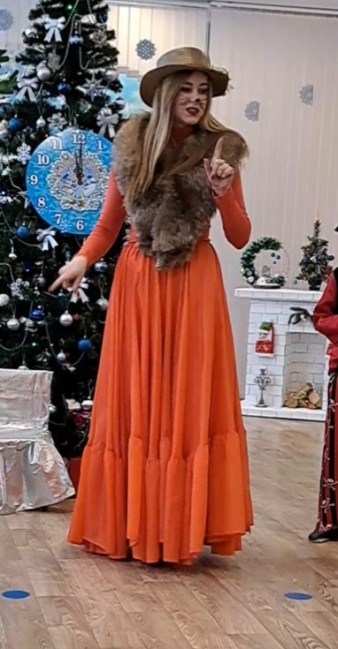 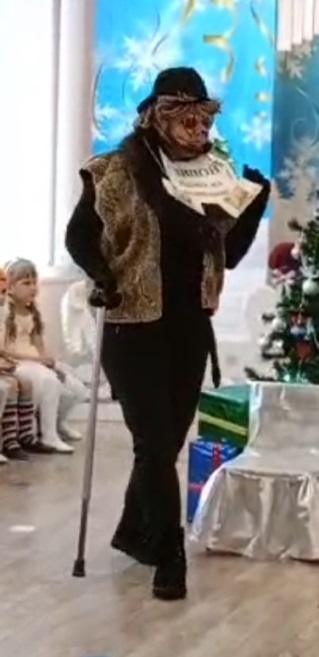 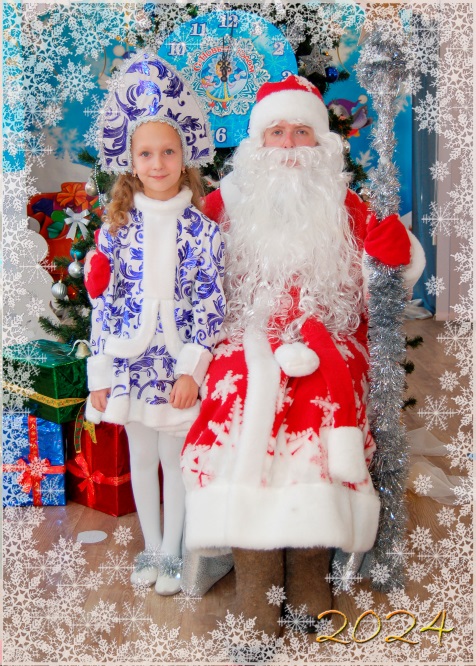 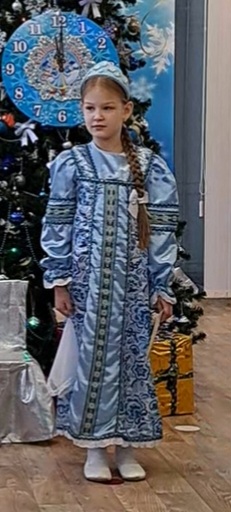 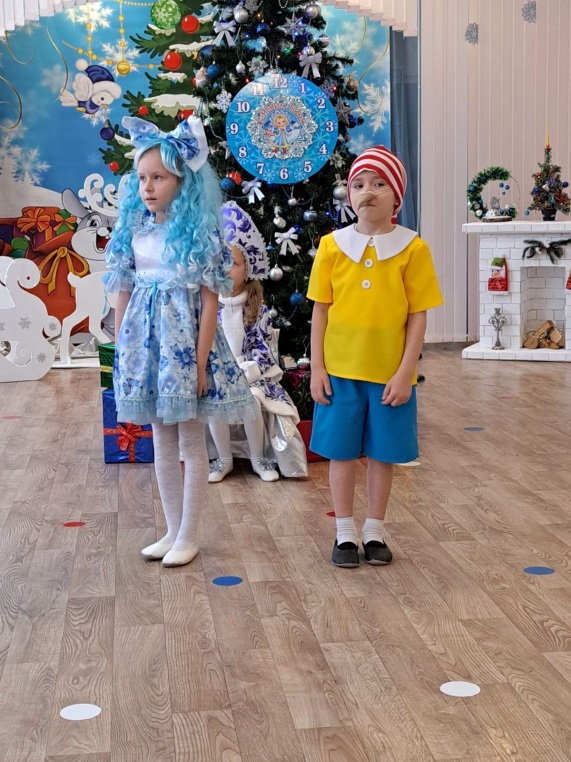 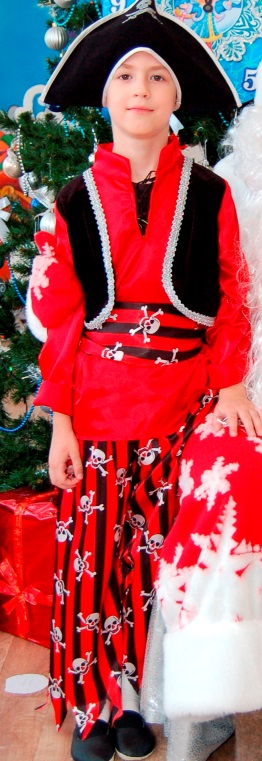 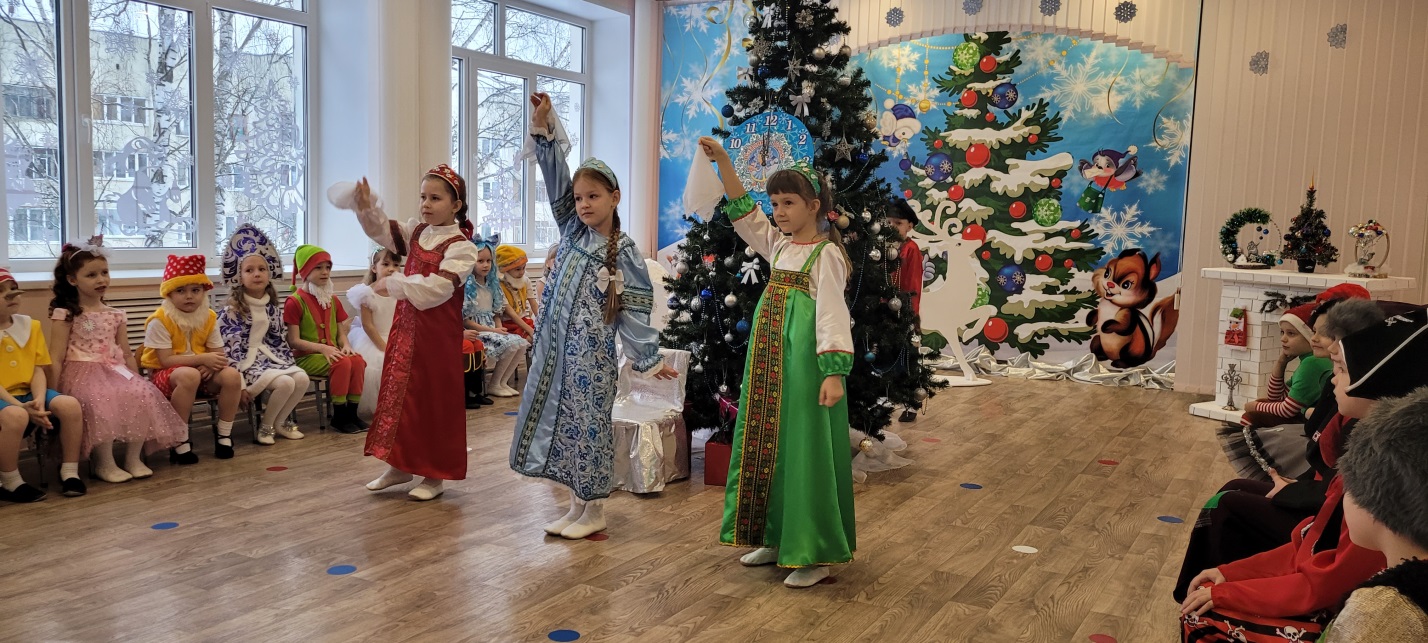 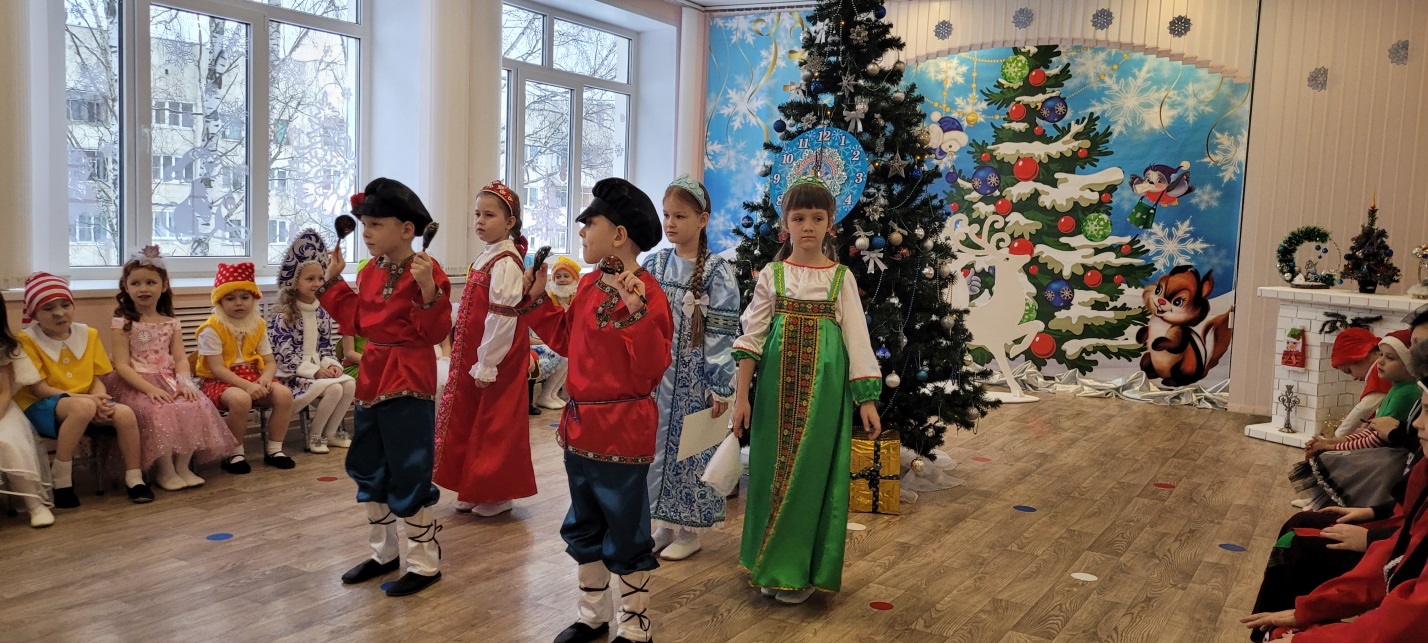 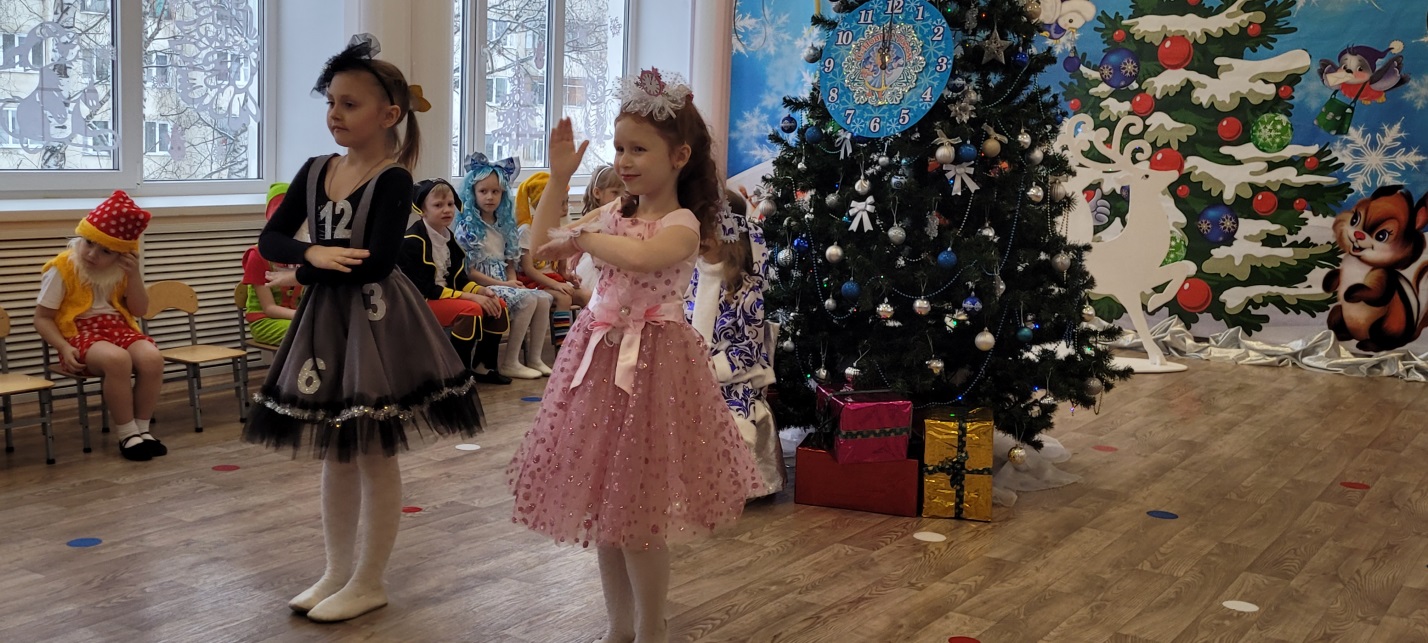 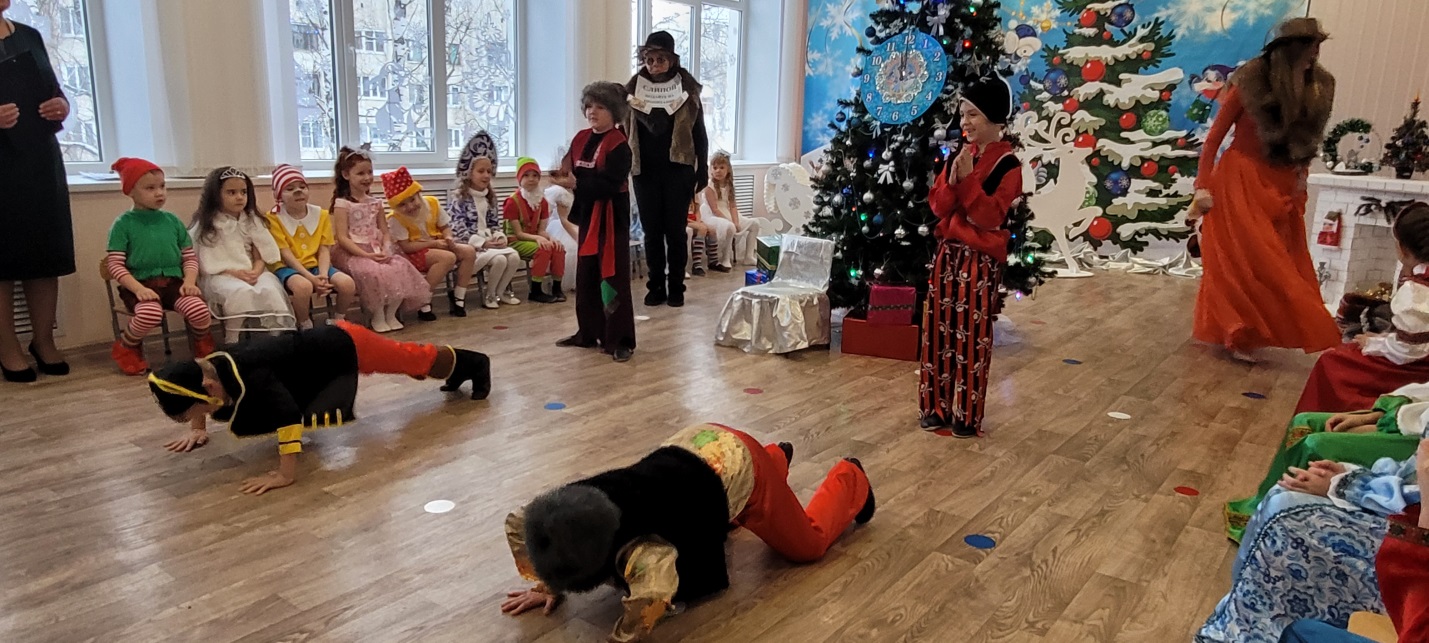 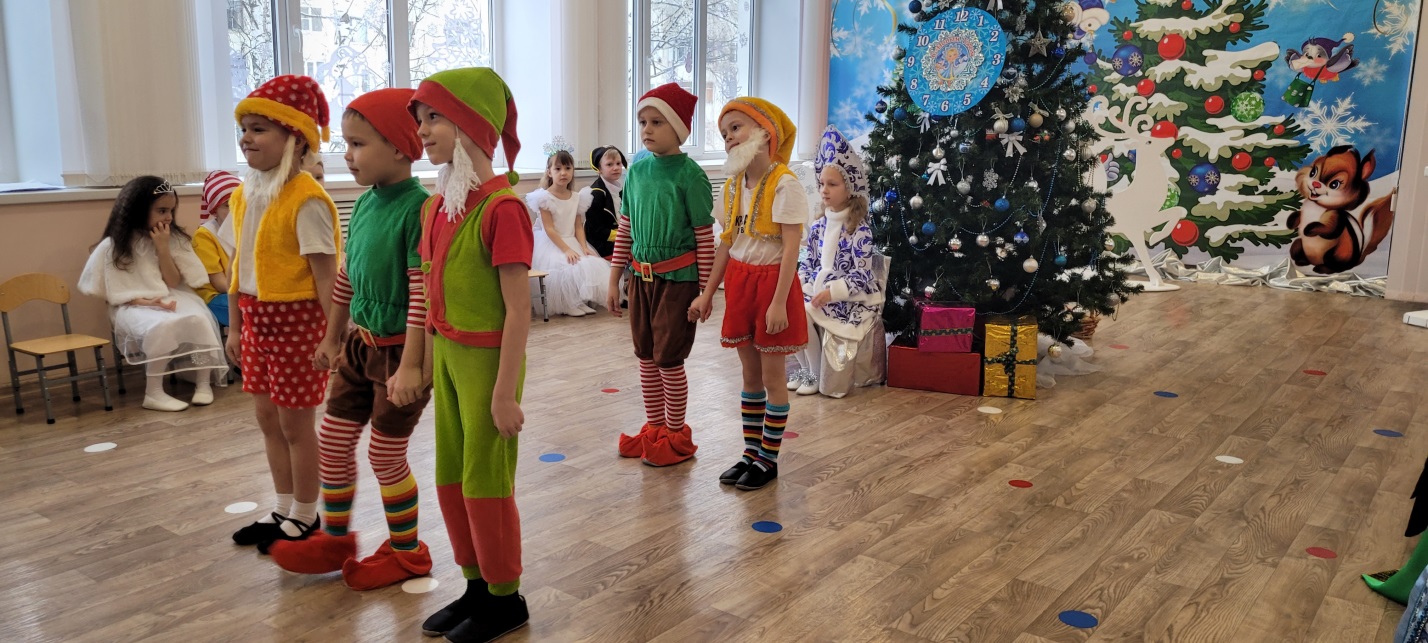 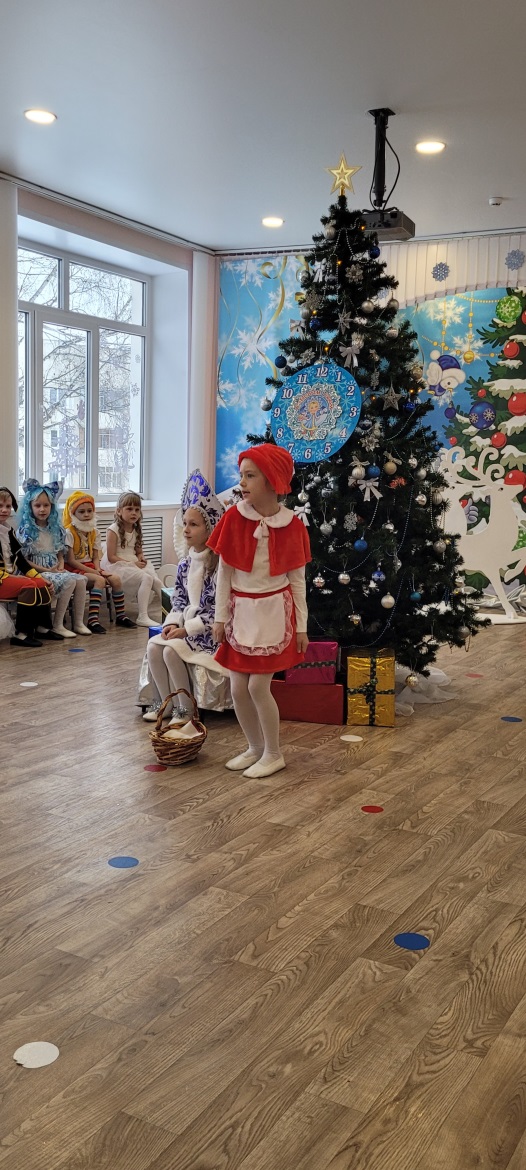 